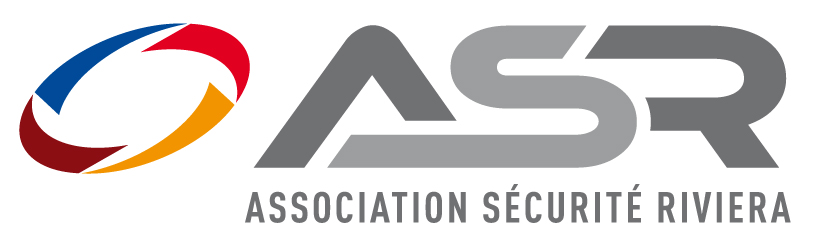 CAHIER DES CHARGES1. Actualisation1. Actualisation1. Actualisation1. ActualisationEtabli le : 01.04.2023Par :Emery PA/Lazarevic S.Remplace la version du :Motif d’actualisation :remplacementremplacementremplacement2. Informations relatives au/à la titulaire2. Informations relatives au/à la titulaire2. Informations relatives au/à la titulaire2. Informations relatives au/à la titulaireNOM, Prénom :Date d’entrée en fonction :Taux d’activité :100%3. Informations relatives au poste3. Informations relatives au poste3. Informations relatives au poste3. Informations relatives au posteService : PoliceUnitéPréventionIntitulé du poste:Policier à l’unité de préventionPolicier à l’unité de préventionPolicier à l’unité de prévention4. Rattachement du poste4. Rattachement du posteFonction du/ de la supérieur/e hiérarchique direct/eChef de l’unité de préventionFonctions directement subordonnées Oui :   Non Mode de remplacement en cas d’absence du/de la titulaireAutre(s) collègue(s) de la prévention5. Mission générale du poste Participer à l’ensemble des actions de prévention, notamment dans le cadre de la formation scolaire et procéder aux contrôles de vitesse.6. Tâches principalesTemps moyen en %6.1 Activités de la prévention90%Prévention dans les écoles : instruction de circulation routière, prévention en matière de délits,  incivilités et usage des médias numériques.Procéder aux contrôles de la vitesse et de la signalisation lumineuse au moyen d’appareils techniquesParticiper aux diverses campagnes de prévention régionales, cantonales et/ou nationales et à des stands de prévention-informationRédiger les rapports et documents nécessaires et en lien avec les diverses activités menées par l’unité prévention6.3 Activités opérationnelles de police10%Fournir un appui aux opérations particulières de policeEffectuer des patrouilles pédestres et cyclistesRédiger les rapports et documents nécessaires découlant des activités opérationnelles de policeRéaliser toute autre tâche nécessaire au bon fonctionnement du service7. Eventuelles responsabilités particulières attribuées au titulaire 8. Formation de base et expérience professionnelle requises 8. Formation de base et expérience professionnelle requises 8.1 Formation de base et formation complémentaire8.1 Formation de base et formation complémentaireBrevet fédéral de policier·ère ou titre jugé équivalent Exigé souhaité 8.2 Expérience professionnelle 8.2 Expérience professionnelleExpérience professionnelle en qualité de policier2 ans min9. Connaissances et capacités particulières9. Connaissances et capacités particulièresSens du service publicIntérêt marqué à travailler au profit de la jeunesse et de la société en généralIntérêt pour la prévention en général et routière en particulierRigueurBonnes connaissances des bases légales en vigueurCréatif et imaginatifBonne présentation et bonne élocution, facilité dans les contacts humainsSens pédagogique, capacité à adapter son discours en fonction du public-cibleAptitude à travailler de façon autonomeSens de la collaboration, du travail en équipeCapacité à assurer sa formation continue et spécifique propre à la branche d’activité Exigé10. Astreintes particulières (ex : horaires spécifiques…) Horaires variablesTravail de nuit possibleLes vacances sont prises pendant les périodes de vacances scolaires12. Signatures 12. Signatures Titulaire Chef de serviceMelikian, RubenDateDateSignatureSignatureResponsable RHLazarevic, SophieDateSignature